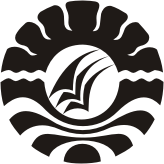 SKRIPSIPEMBERDAYAAN PENYANDANG TUNANETRA MELALUI KECAKAPAN  HIDUP (LIFE SKILL) DI SANGGAR KEGIATAN BELAJAR UJUNG PANDANG KOTA MAKASSARAswan BaharJURUSAN PENDIDIKAN LUAR SEKOLAH FAKULTAS ILMU PENDIDIKAN UNIVERSITAS NEGERI MAKASSAR2016PEMBERDAYAAN PENYANDANG TUNANETRA MELALUI KECAKAPAN  HIDUP (LIFE SKILL) DI SANGGAR KEGIATAN BELAJAR UJUNG PANDANG KOTA MAKASSARHASIL PENELITIANDiajukan Untuk Memenuhi Sebagian Persyaratan Guna Memperoleh Gelar Sarjana Pendidikan Pada Jurusan Pendidikan Luar Sekolah Fakultas Ilmu Pendidikan Universitas Negeri MakassarOleh ASWAN BAHARNIM. 104204055JURUSAN PENDIDIKAN  LUAR SEKOLAHFAKULTAS ILMU PENDIDIKANUNIVERSITAS NEGERI MAKASSAR2016PERNYATAAN KEASLIAN SKRIPSISaya yang bertanda tangan di bawah ini:Nama			: Aswan BaharNIM			: 104204055Jurusan		: Pendidikan Luar SekolahJudul Skripsi		: Pemberdayaan Penyandang Tunanetra Melalui 				  Kecakapan Hidup (Life Skill) di Sanggar Kegiatan 			  Belajar Ujung Pandang.Menyatakan dengan sebenarnya bahwa skripsi yang saya tulis ini benar merupakan hasil karya saya sendiri dan bukan merupakan pengambil alihan tulisan atau pikiran orang lain yang saya akui sebagai atau hasil pikiran sendiri. Apabila dikemudian hari terbukti atau dibuktikan bahwa skripsi ini hasil jiplakan, maka saya bersedia menerima sanksi atas perbuatan tersebut sesuai ketentuan yang berlaku. Makassar, 	Februari 2016					                            Yang membuat pernyataan					                             ASWAN BAHARMOTTO“Iya Kupasang Teako Tanningdudu, Tea Tongko Pai’ Dudu, Saba’ Punna Tanning Dudu Nitallangngangko, Pai’ Dudu Ni Langngeangko (Artinya : Saya Pesankan, Jangan Terlalu manis (baik), Jangan Terlalu Pahit (buruk). Sebab Apabila Engkau Terlalu Manis Engkau Ditelan/Dikuasai, Terlalu Pahit/Buruk Engkau Dimuntahkan/Dibenci, Jadi Yang Baik Adalah Bertindak Sewajarnya) ”(Pappasang To Riolo)“Karya ini kuperuntukkan untuk kedua orang tuaku sebagai wujud baktiku kepada mereka dan saudaraku yang tercinta, sahabat dan teman-teman yang sudah banyak mendukung saya dalam meraih kesuksesan”.ABSTRAKAswan Bahar, 2015. Pemberdayaan Penyandang Tunanetra Melalui Kecakapan Hidup (Life Skill) di Sanggar Kegiatan Belajar Ujung Pandang. Skripsi. Dibimbing oleh Suardi, S.Pd., M.Pd dan Dra Istiyani Idrus, M.Si.; Jurusan Pendidikan Luar Sekolah Fakultas Ilmu Pendidikan Universitas Negeri Makassar.Studi ini mengkaji pemberdayaan penyandang tunanetra melalui kecakapan hidup (Life Skill) di Sanggar Kegiatan Belajar Ujung Pandang. Fokus masalah dalam penelitian ini adalah bagaimana pemberdayaan penyandang tunanetra melalui kecakapan hidup (Life Skill) di Sanggar Kegiatan Belajar Ujung Pandang. Penelitian ini bertujuan untuk mengetahui bagaimana pemberdayaan penyandang tunanetra melalui kecakapan hidup (Life Skill) di Sanggar Kegiatan Belajar Ujung Pandang. Penelitian ini menggunakan pendekatan kualitatif dengan jenis penelitian fenomenologi. Sumber penelitian pada penelitian ini adalah Kepala SKB Ujung Pandang, pengelola kegiatan, dan 2 orang penyandang tunantetra. Fokus penelitian pada penelitian ini adalah tahap perencanaan, persiapan dan evaluasi dari kegiatan pemberdayaan tersebut. Pengumpulan data dilakukan dengan teknik wawancara dan dokumentasi. Teknik analisis  data melalui tahap reduksi data, penafisran data, penyajian data dan verifikasi data. Hasil penelitian menunjukkan bahwa pemberdayaan penyandang tunanetra melalui kecakapan hidup (life skill) di Sanggar Kegiatan Belajar Ujung Pandang Kota Makassar berjalan dengan baik dimana mereka memiliki pengetahuan dan keterampilan mengenai pijat, medicure dan pedicure yang lebih dari yang mereka miliki sebelum mengikuti kegiatan pemberdayan di SKB Ujung Pandang sehingga penyandang tunanetra menjadi berdaya dalam mengelola usaha pijat mereka yang sudah ada atau bahkan yang bekerja di tempat pijat. PRAKATAPuji syukur kehadirat Allah SWT, karena rahmat-Nya sehingga Skripsi yang berjudul “Pemberdayaan Penyandang Tunanetra Melalui Kecakapan Hidup (Life Skill) di Sanggar Kegiatan Belajar Ujung Pandang” dapat diselesaikan sesuai waktu yang ditargetkan. Walaupun demikian penulis menyadari bahwa masih banyak terdapat kekurangan dalam penulisan ini, baik redaksi kalimatnya maupun sistematika penulisannya. Namun demikian harapan penulis, Skripsi ini memberikan informasi mengenai bagaimana Pemberdayaan Penyandang Tunanetra Melalui Kecakapan Hidup (Life Skill) di Sanggar Kegiatan Belajar Ujung Pandang.Shalawat dan Salam semoga selalu tercurahkan kepada Junjungan Nabiullah Rasulullah SAW, sebagai suri tauladan dan sang revolusioner yang membawa ummatnya dari tebing0tebing kehancuran menuju puncak-puncak kejayaan seperti yang kita rasakan saat ini.Dalam penyusunan Skripsi ini, penulis menghadapi kesulitan, baik dalam proses pengumpulan bahan pustaka, pelaksanaan penelitian, maupun dalam penyusunannya. Namun berkat bimbingan dan dorongan dari berbagai pihak, maka kesulitan dapat teratasi. Oleh karena itu, maka sepantasnyalah penulis menyampaikan ucapan terima kasih yang sebesar-besarnya kepada yang terhormat Bapak Suardi, S.Pd., M.Pd selaku Pembimbing I dan Ibu Dra. Istiyani Idrus, M.Si selaku Pembimbing II atas kesempatan dan waktunya membimbing penulis selama menyusun skripsi ini.Awal kata yang ingin diutarakan oleh Penulis, adalah dengan mengucapkan terima kasih sebesar-besarnya kepada kedua orang tua yang tercinta Ayahanda Baharuddin dan Ibunda St. Hajrah Y dan Adikku yang selalu kubanggakan Adinda Ilham, Ihwal dan Andriani yang senantiasa memberikan kasih sayang serta dukungan yang tiada hentinya demi keberhasilan Penulis mulai dari awal menginjakkan kaki di Kampus Oranges ini sampai akhir penyelesaian studi Penulis. Selanjutnya ucapan terima kasih yang sebesar-besarnya kepada semua pihak atas bantuannya baik itu berupa materil dan non materil, Penulis menyampaikan dengan rasa hormat kepada:Prof. Dr. H. Arismunandar, M.Pd. selaku Rektor Universitas Negeri Makassar yang telah memberikan fasilitas berharga demi kelancaran studi.Dr. Abdullah Sinring, M.Pd selaku Dekan, Dr. Abdul Saman, M.Si, Kons,  selaku Pembantu Dekan I,  Drs. Muslimin, M.Ed., selaku Pembantu Dekan II; Dr. Pattaufi, M.Pd., selaku Pembantu Dekan III dan Dr. Parwoto,M.Pd., Koordinator kerjasama Fakultas Ilmu Pendidikan Universitas Negeri Makassar yang telah memberikan layanan akademik, administrasi dan kemahasiswaan selama proses pendidikan dan penyelesaian studi.Dr. H. Syamsul Bakhri Gaffar, M.Si. selaku Ketua Jurusan Pendidikan Luar Sekolah Fakultas Ilmu Pendidikan Universitas Negeri Makassar yang senantiasa meluangkan waktunya dalam memberikan saran dan masukan dalam pembuatan skripsi ini dan Dra. Istiyani Idrus, M.Si. selaku Sekretaris Jurusan yang setia merampungkan segala keperluan administrasi mahasiswa.Dosen Jurusan Pendidikan Luar Sekolah Fakultas Ilmu Pendidikan Universitas Negeri Makassar yang telah memberikan ilmu pengetahuan selama penulis menjalani perkuliahan sampai menyelesaikan skripsi ini.Kepala SKB Ujung Pandang Kota Makassar yang telah memberikan izin kepada Penulis untuk mengadakan penelitian di instansi Beliau serta nara sumber saya yaitu Kepala Seksi dan Staf  Tata Rias Kecantikan SKB Ujung Pandang Kota Makassar atas luangan waktunya dalam memperlancar proses penelitian penulis. Semua teman-teman Mahasiswa Angkatan 2010, Angkatan 2011, Angkatan 2012,  Angkatan 2013, teman-teman HIMAPLUS, HmI Cab. Makassar, BEM-MAPERWA FIP UNM, KAMRAD, HPMT Kom. UNM, PB HPMT 2014-2016, KNPI Kab. Jeneponto, BPKel Oi Jeneponto, IPP2MA dan IMADIKLUS Se-Indonesia tanpa terkecuali yang tidak bisa penulis sebutkan satu persatu karena berkat dukungan dan bantuan merekalah sehingga Penulis dapat menyelesaikan skripsi ini sampai selesai. Ucapan terima kasih kepada sepupuku yang saya banggakan Reskiawan Dg Sibali, Aulia M, Abd. Djalil, St. Nur Aisyah, Muh. Faisal Tanjung, S.Kep, Wahyuni Sahara dan Suci Salwiana yang tak henti-hentinya memberikan semangat dan selalu setia menemani suka maupun duka yang dialami oleh penulisTerima kasih yang sebesar-besarnya saya ucapkan kepada mereka yang tak sempat saya sebutkan satu persatu, terima kasih atas dukungan yang diberikan dan akhirnya hanya kepada Allah SWT penulis memohon semoga berkah dan rahmat serta limpahan pahala yang berlipat ganda selalu tercurahkan kepada semuanya. Aamiin Ya Rabbal Alamin..Makassar,    Februari 2016								Penulis 								Aswan BaharDAFTAR ISIHALAMAN SAMPUL		iHALAMAN JUDUL		iiPERSETUJUAN PEMBIMBING 		iiiPERNYATAAN KEASLIAN SKRIPSI 		ivMOTTO 		vABSTRAK 		viPRAKATA		viiDAFTAR ISI 		xiDAFTAR GAMBAR		xiiiDAFTAR LAMPIRAN 		xivBAB  I	PENDAHULUAN		1Konteks Penelitian		1Fokus Masalah 		5Tujuan Penelitian 		5Manfaat Hasil Penelitian		5BAB  II	KAJIAN PUSTAKA DAN KERANGKA PIKIR 		7Kajian Pustaka 		7Konsep Pemberdayaan .		7Pengertian Pemberdayaan		7Pemberdayaan Penyandang Tunanetra		11Pengertian Penyandang Tunanetra 		12Klarifikasi Tunanetra		13Pola Pembelajaran bagi Tunanetra		15Ciri-ciri Khusus Tunanetra 		16Pengertian Kecakapan Hidup (Life Skill) 		17Konsep Dasar Pendidikan Kecakapan Hidup (Life Skill)		19Hakekat life skill (kecakapan hidup) 		20Pemberdayaan penyandang Tunanetra melalui Kecakapan Hidup (Life Skill) di SKB Ujung Pandang		20Perencanaan 		21Pelaksanaan 		22Evaluasi 		23Kerangka Pikir		24BAB  III	METODE PENELITIAN		26Pendekatan dan Jenis Penelitian		26Kehadiran Peneliti	     27Lokasi Penelitian		27Fokus Penelitian….	..	28Sumber Data	..		29Teknik  Pengumpulan Data	..		29Analisis Data	..		31Pengecekan Keabsahan Data	..		32BAB  IV  HASIL PENELITIAN DAN PEMBAHASAN		35Hasil Penelitian 		35Pembahasan 		56BAB  V	KESIMPULAN DAN SARAN		60Kesimpulan 		60Saran 		60DAFTAR PUSTAKA 		61LAMPIRAN		63RIWAYAT HIDUP 		DAFTAR GAMBARGambar				Judul					HalamanGambar. 1 Skema Kerangka Pikir		25Gambar. 2 Struktur Organisasi UPTD SKB Ujung Pandang 		39DAFTAR LAMPIRANNo					Judul					HalamanLampiran 1.    Kisi- Kisi Instrumen Penelitian Pemberdayaan Penyandang Tunanetra Melalui Kecakapan Hidup (Lifeskill) Di SKB Ujung Pandang		63Lampiran 2.    Pedoman Wawancara Kepada  Kepala SKB Ujung Pandang Tentang Pola Pemberdayaan Penyandang Tunanetra Melalui Kecakapan Hidup (Lifeskill) Di SKB Ujung Pandang		65Lampiran 3. Pedoman Wawancara Kepada  Pengelola Kegiatan Pemberdayaan   Penyandang Tunanetra Tentang Pola Pemberdayaan Penyandang Tunanetra Melalui Kecakapan Hidup (Lifeskill) Di SKB Ujung Pandang		67Lampiran 4. Pedoman Wawancara Kepada Penyandang Tunanetra Tentang Pemberdayaan Penyandang Tunanetra Melalui Kecakapan Hidup (Lifeskill) Di SKB Ujung Pandang		69Lampiran 5. Pedoman dokumentasi Tentang Pola Pemberdayaan Penyandang  Tunanetra Melalui Kecakapan Hidup (Lifeskill) Di SKB Ujung Pandang		71Lampiran 6. Hasil Wawancara Kepala SKB Ujung Pandang Tentang Pola Pemberdayaan Penyandang Tunanetra Melalui Kecakapan Hidup (Lifeskill) Di SKB Ujung Pandang		72 Lampiran 7. Hasil Wawancara Pengelola Kegiatan Pemberdayaan   Penyandang Tunanetra Tentang Pola Pemberdayaan Penyandang Tunanetra Melalui Kecakapan Hidup (Lifeskill) Di SKB Ujung Pandang 		76Lampiran 8. Hasil Wawancara Tunanetra Kegiatan Pemberdayaan   Penyandang Tunanetra Tentang Pola Pemberdayaan Penyandang Tunanetra Melalui Kecakapan Hidup (Lifeskill) Di SKB Ujung Pandang		   81Lampiran 19. Hasil Dokumentasi Kegiatan Pemberdayaan   Penyandang Tunanetra Tentang Pola Pemberdayaan Penyandang Tunanetra Melalui Kecakapan Hidup (Lifeskill) Di SKB Ujung Pandang		87Lampiran 10. Surat Permohonan Pengajuan Judul 		91Lampiran 11. Surat permohonan Penunjukan Pembimbing Skripsi 		92Lampiran 12. Surat Penunjukan Pembimbing Skripsi		93Lampiran 13. Surat Permohonan Izin Penelitian 		94	Lampiran 14. Surat Rekomendasi Penelitian dari Balitbangda Prov. SUL-SEL .		95Lampiran 15. Surat Rekomendasi Penelitian		96	Lampiran 16. Surat Rekomendasi telah Melaksanakan Penelitian		97Lampiran 17. Daftar Riwayat Hidup		98